ПРИЛОЖЕНИЕ к постановлению администрациимуниципального образованиягород Краснодарот ___15.12.2017__№____5950_____ПРОЕКТ межевания территории, ограниченной улицами имени Мачуги В.Н., имени Дмитрия Благоева, Трудовой Славы, имени Игнатова в Карасунском внутригородском округе города Краснодара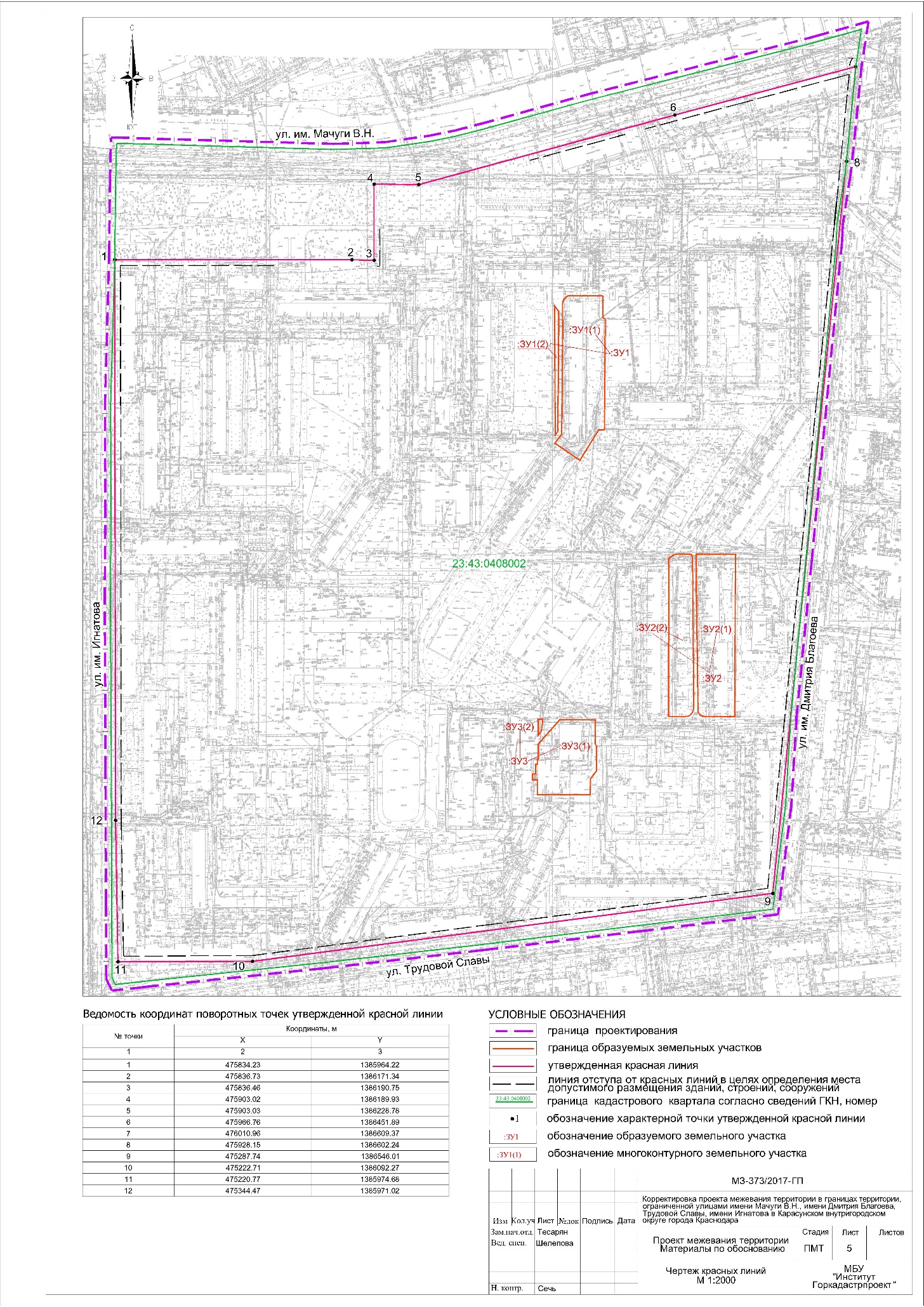 Директор департамента архитектуры и градостроительства администрации муниципального образования город Краснодар 					             М.Л.Фролов